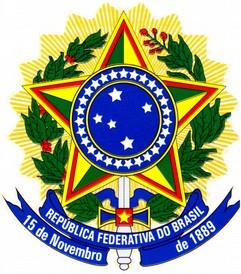 SERVIÇO PÚBLICO FEDERAL MINISTÉRIO DA EDUCAÇÃOSECRETARIA DE EDUCAÇÃO PROFISSIONAL E TECNOLÓGICA IF GOIANO – CAMPUS MORRINHOSDIRETORIA DE EXTENSÃOANEXO IINome do(a) Candidato(a): Local do Estágio: CRITÉRIOS DE PONTUAÇÃO DO CURRICULUM VITAE* Serão Considerados apenas os últimos 5 anos, (pontuação máxima a ser considerada é de 30 pontos).** Item específico para a candidatos(as) à vaga no NAPNE/Sala de aula (1).*** Item específico para a candidatos(as) à vaga na Diretoria de Extensão (4).ITEMPARÂMETROPONTUAÇÃO*PONTUAÇÃO OBTIDA1Artigo publicado em periódico.3 pontos/ artigo2Resumo expandido publicado em anais de eventos científicos (mínimo  2 páginas).1 pontos/ resumo3Resumo simples publicado em anais  de eventos científicos.0,5 pontos/ resumo4Participação em eventos.0,5 pontos/ evento5Organização de eventos sociais, técni cos, científicos e culturais.3 pontos/ evento6Atividade de monitoria, acompanhada  de certificado ou declaração.2 pontos/ semestre7Estágios comprovados por certificado          ou declaração (mínimo 80h).2 pontos / semestre8Participação em Projetos de Extensão (Declaração ou Certificado).2 pontos/ projeto9Cursos na área de Educação Inclusiva  ou similares.**2 pontos/ cursos10Cursos na área de Edição de Vídeos, Fotografia, Design Gráfico e/ou Redes Sociais (YouTube, Instagram, Facebook).***2 pontos/ cursosPONTUAÇÃO DO(A)  CANDIDATO(A)PONTUAÇÃO DO(A)  CANDIDATO(A)